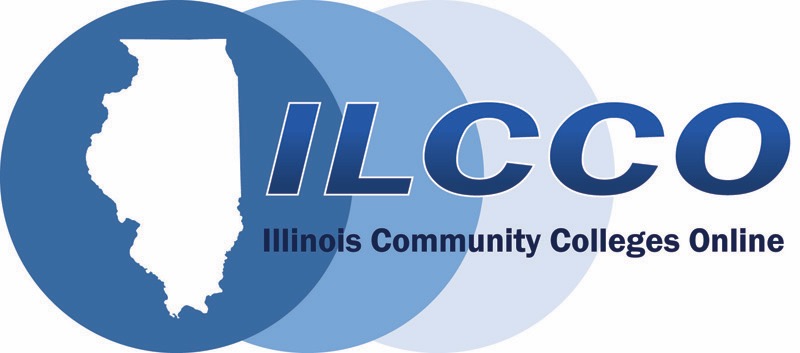 Growing Online Learning2020: Humanizing the Online Environment: Increasing 
Instructor Presence and Enhancing Student EngagementFREE web-based conference for Illinois community colleges.February 11 – 13, 2020KEYNOTE – Humanizing Online LearningDr. Michelle Pacansky-BrockFaculty Mentor for the California Community CollegesCalifornia Virtual Campus – Online Education Initiative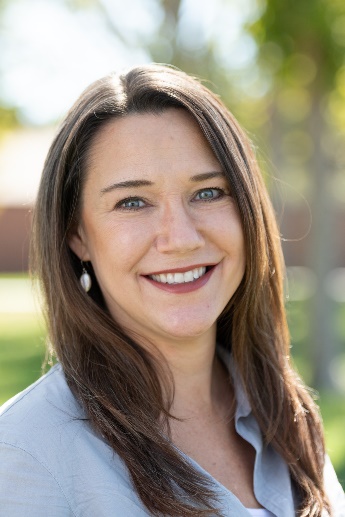 Registration and additional information are available here.SessionsKEYNOTE: Humanizing Online LearningFebruary 11, 10:00 AMDr. Michelle Pacansky-Brock
Faculty Mentor for the California Community CollegesCalifornia Virtual Campus – Online Education InitiativeHumanizing is a pedagogical approach that supports the non-cognitive components of learning and increases the success of more students in online courses. In this presentation, we will consider why supporting the non-cognitive dimensions of learning is so important for students from marginalized groups and look at examples of humanized online teaching strategies. You will see how we are inspiring -- not requiring -- faculty to humanize their online courses through faculty-centric professional development in California.Making Instructional Videos Really Work for Instructors & StudentsFebruary 11, 2:00 PMJenny Pecora
Professor English Composition
Kankakee Community College Trisha Dandurand
Professor English
Kankakee Community CollegeOver time our approaches to creating and using instructional videos has changed, partly in response to changing technologies and partly in response to specific problems (like spending too much time creating videos or students not even watching them). We’d like to address common issues and discuss how we can make instructional videos really work for instructors and students.We’ll share research on modern best practices and recommendations for creating and using instructional videos in f2f, hybrid, and online classes; we’ll also share ideas for using programs such as PowerPoint and YouTube, free online screencasting tools (like Screencast-o-Matic), and paid services like VidGrid.We’ll also open up the conversation to discuss the challenges attendees face when creating and using instructional videos as well as their own best practices.  We hope for everyone to walk away with new ideas to try out!Leveraging your institution LMS to increase Faculty Presence in Online CoursesFebruary 12, 10:00 AMDr. Selom AssignonInstructional Design ManagerHarold Washington CollegeInstructors play an important role in enhancing interaction and communication among students. This role is even more critical in cyberspace where students do not have the opportunity to get instant feedback like in a face to face environment. This presentation will discuss how online instructors can leverage their institution Learning Management System to increase their online presence and promote active student engagement and participation, which may positively affect retention and success rates in online courses.You've got to Connect!February 12, 2:00 PMKona Jones
Director, Online Learning
Richland Community CollegeTeachers who humanize their online course create powerful and impactful learning environments that intrinsically motivate students to do more than the minimum. When students feel like their teacher truly cares about them as a person, as well as their success in the course, it creates a foundation of trust that promotes more meaningful interactions and learning. What does this type of learning environment look like in the online classroom? How does it function? What is the true impact on students and learning outcomes? Connecting with students can be the spark that not only inspires the students but the instructor as well. This presentation will delve into these topics and examples of their impact on students.Increasing Faculty Presence in an Online Speech CourseFebruary 13, 10:00 AMDr. Carolyn StevensonSpeech FacultyHarold Washington CollegeIn an online learning environment, students’ interaction and engagement depends in various factors, one of which is instructor’s presence. This presentation will discuss ways online speech instructors can create a strong classroom presence through personalized welcome videos, weekly announcements, online office hours, live sessions and student outreach, which ultimately promote student success in the course.The Online Facilitation Instrument – A Helping Hand for the New-to-Online Faculty MemberFebruary 13, 2:00 PMJenny HenriksonInstructional & Distance Education Design SpecialistHarper CollegeWe all know that strong course design and consistent facilitation are both imperative for student success in online courses. There are many rubrics and guides available for creating and reviewing the design of courses, but there are fewer quality tools available for guiding faculty members through the course facilitation process. Harper College has found a valuable option that we provide to all new faculty who are teaching online or hybrid courses. Let’s delve into the easy-to-follow Online Facilitation Instrument that is open for use by all!February 1110:00 AMKEYNOTE: Humanizing Online LearningMichelle Pacansky-BrockCalifornia Community CollegesCalifornia Virtual CampusFebruary 112:00 PM Making Instructional Videos Really Work for Instructors & StudentsJenny Pecora & Trisha DandurandKankakee Community CollegeFebruary 1210:00 AMLeveraging your institution LMS to increase Faculty Presence in Online CoursesSelom AssignonHarold Washington CollegeFebruary 122:00 PMYou've got to Connect!Kona JonesRichland Community CollegeFebruary 1310:00 AM Increasing Faculty Presence in an Online Speech CourseCarolyn StevensonHarold Washington CollegeFebruary 132:00 PMThe Online Facilitation Instrument – A Helping Hand for the New-to-Online Faculty MemberJenny HenriksonHarper College